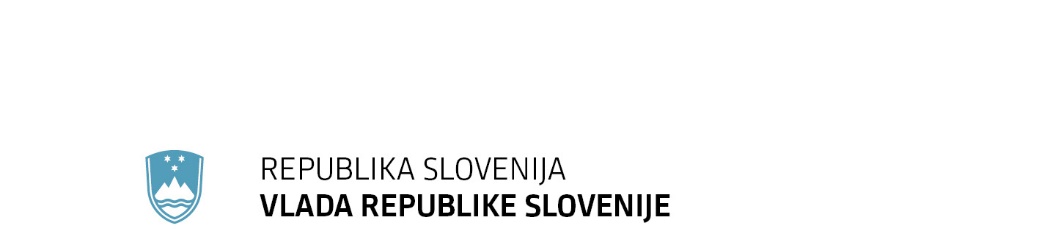 SPOROČILO ZA JAVNOST75. redna seja Vlade Republike Slovenije12. oktober 2023Sporazum o zračnem prevozu med Evropsko unijo in njenimi državami članicami in Državo KatarVlada je določila besedilo Predloga zakona o ratifikaciji Sporazuma o zračnem prevozu med Evropsko unijo in njenimi državami članicami na eni strani ter Državo Katar na drugi strani, podpisanega v Luksemburgu 18. oktobra 2021. Cilji sporazuma so zagotavljanje poštene konkurence, nediskriminacije, preglednosti in enakih konkurenčnih pogojev za gospodarske subjekte, postopno odpiranje trga v smislu dostopa do rut in zmogljivosti in izboljšanje povezljivosti ter s tem zagotavljanje koristi za potrošnike in gospodarstvo. Sporazum omogoča hkratno razširitev pogojev na 27 držav članic, pri čemer se uporabljajo ista pravila brez diskriminacije, koristi pa imajo vsi letalski prevozniki Evropske unije ne glede na svoje državljanstvo. Vključuje obsežne določbe o subvencijah, proti konkurenčnih praksah in preglednosti ter zanesljive mehanizme za njihovo uveljavitev, s čimer prispeva k enakim konkurenčnim pogojem za storitve zračnega prevoza med Evropsko unijo in Katarjem ter med Evropsko unijo in drugimi namembnimi državami, na primer v Aziji, v katero potekajo leti prek Katarja.Vir: Ministrstvo za zunanje in evropske zadeveNovembra sprememba trošarine za tobak za segrevanje in elektronske cigareteVlada je izdala Uredbo o določitvi zneska trošarine za tobačne izdelke, ki s 1. novembrom 2023 zvišuje zneske trošarine za tobak za segrevanje in elektronske cigarete. Danes izdana uredba razveljavlja Uredbo o določitvi zneska trošarine za tobačne izdelke, sprejeto decembra 2022, ki je začela veljati 1. januarja 2023 in je določala zvišanje zneskov trošarine v treh korakih – 1. januarja, 1. maja in 1. novembra 2023. S 1. novembrom 2023 se bodo na podlagi danes izdane uredbe zvišali zneski trošarine za tobak za segrevanje in elektronske cigarete. Za tobak za segrevanje bo trošarina znašala 132 evrov za en kilogram tobaka v polnilu, za elektronske cigarete pa 0,27 evra za en mililiter tekočine, ki vsebuje nikotin, ter 0,12 evra za en mililiter tekočine, ki ne vsebuje nikotina.Za vse ostale tobačne izdelke (cigarete, cigare in cigarilose, drobno rezani tobak in drug tobak za kajenje) danes izdana uredba ohranja zvišanja zneskov trošarine, kot so bila določena že z Uredbo o določitvi zneska trošarine za tobačne izdelke, sprejeto decembra 2022. Novi zneski trošarine se bodo tudi za ostale tobačne izdelke začeli uporabljati 1. novembra 2023. Danes izdana uredba prvič določa tudi trošarino za nove izdelke, namenjene vdihovanju, brez izgorevanja, ki ne vsebujejo tobaka in se uporabljajo kot nadomestek za tobačne izdelke. Trošarina za te izdelke od 1. novembra velja v enakem znesku kot za drobno rezani tobak, to je 38 odstotkov od drobnoprodajne cene in 56 evrov, vendar najmanj 119 evrov za en kilogram polnila. Z uredbo se ugotavlja tudi znesek tehtane povprečne drobnoprodajne cene cigaret za leto 2023, ki znaša 4,45 evra in je podlaga za izračun specifične ter proporcionalne trošarine.Vir: Ministrstvo za financeUredba o načinu zagotavljanja ustrezne nastanitve, oskrbe in obravnave mladoletnikov brez spremstvaVlada je sprejela Uredbo o načinu zagotavljanja ustrezne nastanitve, oskrbe in obravnave mladoletnikov brez spremstva. Uredba ureja nastanitev najranljivejših kategorij oseb in to so otroci, ki v Republiko Slovenijo vstopijo brez staršev. Uredba predvideva tri oblike nastanitve, v katerih jim bo zagotovljena 24-urna oskrba, ki bo temeljila na psihosocialni pomoči ter vzgoji in izobraževanju. Poskrbela bo za nastanitev otrok brez spremstva, ki imajo različne statuse (ilegalni migrant, vlagatelj namere, prosilec za mednarodno zaščito.), in zato je to prvi krovni dokument na tem področju. Kapacitete, ki so določene v uredbi, bodo ustanovljene s posebnim sklepom vlade. V katerem bo določeno tudi število zaposlenih in finančna sredstva za njihovo delovanje. Vir: Urad Vlade Republike Slovenije za oskrbo in integracijo migrantovOdlok o oprostitvi plačila koncesijske dajatve za izvajanje ribiškega upravljanja v celinskih vodahVlada je izdala Odlok o oprostitvi plačila koncesijske dajatve za izvajanje ribiškega upravljanja v celinskih vodah. Odlok o oprostitvi plačila koncesijske dajatve za izvajanje ribiškega upravljanja v celinskih vodah je pripravljen na podlagi Zakona o interventnih ukrepih za odpravo poplav in zemeljskih plazov iz avgusta 2023 in ureja podrobnejše pogoje za oprostitev plačila koncesijske dajatve koncesionarjem in izvajalcem ribiškega upravljanja. Izjema je predvidena za tiste koncesionarje, ki jim je nastala škoda zaradi poplav in plazov. Odprava plačila koncesijske dajatve se odobri za celotno leto 2023 in za prvi obrok v letu 2024. Ocena primanjkljaja je narejena na podlagi podatkov o že plačanih obrokih koncesijske dajatve in predvidevanj, katere družine bodo vložile vlogo za odpis (upoštevajoč neuradni popis škode). Na podlagi do sedaj prejetih prijav škode in razpoložljivih podatkov o prejetih koncesijskih dajatvah v letu 2023 je bilo ocenjeno, da bo v proračunu Republike Slovenije za tekoče leto primanjkljaj znašal 100.000 evrov, v letu 2024 pa 200.000 evrov. Do oprostitve so upravičeni tisti vlagatelji, ki so škodo prijavili v skladu z zakonom, ki ureja interventne ukrepe za odpravo posledic poplav in zemeljskih plazov iz avgusta 2023, oziroma zakonom, ki ureja varstvo pred naravnimi in drugimi nesrečami in katerih skupni znesek pomoči de minimis skupaj s to oprostitvijo plačila ne presega 30.000 evrov.Vir: Ministrstvo za kmetijstvo, gozdarstvo in prehranoVlada je sprejela drugo spremembo programa financiranja državnega proračuna za leto 2023Vlada je sprejela drugo spremembo programa financiranja državnega proračuna za leto 2023, ki se nanaša na oceno višine in strukture dolga državnega proračuna po izvedbi financiranja ter na obseg financiranja v 2023. Spremembe programa financiranja odražajo nedavno sprejeti rebalans državnega proračuna 2023. Med drugim se osvežujejo podatki o odplačilih glavnic dolga državnega proračuna v obdobju od 2023 – 2081, višina dolga konec leta 2022 in ocena višine dolga konec leta 2023, ocena valutne strukture dolga, struktura dolga glede na obrestno mero ter podatki o primanjkljaju bilance A.Višina potrebnega financiranja za izvrševanje državnega proračuna v letu 2023 ostaja nespremenjena. Ob upoštevanju porabe kupnine od prodaje kapitalskih naložb, neporabljene v letu 2022, znaša končni znesek financiranja v letu 2023 za izvrševanje državnega proračuna 4,2 milijarde evrov. Vir: Ministrstvo za finance1.8. Vlada sprejela poročilo o pooblastilih, danih Slovenski izvozni in razvojni bankiVlada je sprejela poročilo o izvrševanju javnih pooblastil, danih Slovenski izvozni in razvojni banki (SID banki).SID banka je specializirana banka z javnim pooblastilom za izvajanje spodbujevalnih in razvojnih nalog ter storitev na področjih mednarodne trgovine, gospodarskega in razvojnega sodelovanja, podjetniških, inovacijsko-raziskovalnih in izobraževalnih dejavnosti, ekologije in energetike ter izgradnje infrastrukture in na drugih področjih, pomembnih za razvoj Slovenije. V letu 2022 je bilo s finančnimi storitvami SID banke (izračunano po metodi makroekonomskih multiplikatorjev aktivnosti) skupaj podprtega za 1,3 milijarde evrov dodatnega bruto domačega proizvoda, 3,2 milijarde evrov dodatne prodaje, 1,4 milijarde evrov dodatnega izvoza in okoli 7800 novih delovnih mest.Vir: Ministrstvo za financeVlada se je seznanila s poročilom o zadolževanju občinVlada se je seznanila s poročilom o zadolževanju občin in pravnih oseb javnega sektorja na ravni občin v letu 2022 ter zadolženosti na dan 31. december 2022.V skladu z Zakonom o javnih financah so občine o svojem zadolževanju in zadolževanju pravnih oseb javnega sektorja, katerih ustanoviteljice so, ali v katerih imajo prevladujoč vpliv, dolžne poročati Ministrstvu za finance. Poročilo o zadolževanju občin in pravnih oseb javnega sektorja na ravni občin v letu 2022 ter zadolženosti na dan 31. december 2022, je pripravljeno na podlagi podatkov, ki so jih posredovale občine, usklajenih s premoženjskimi bilancami občin za leto 2022.Skupna zadolženost (občin in pravnih oseb javnega sektorja na ravni občin) se je v letu 2022 v primerjavi z letom 2021 povečala za 113 milijonov evrov in je konec leta 2022 znašala 1,16 milijarde evrov. V strukturi skupne zadolžitve so 76 odstotkov predstavljali dolgovi občin in 24 odstotkov dolgovi pravnih oseb v občinah. Povprečni skupni dolg na prebivalca v letu 2022 je znašal 567 evrov, od tega je znašal dolg občin na prebivalca 433 evrov in dolg pravnih oseb javnega sektorja na ravni občine 134 evrov na prebivalca.V letu 2022 je Ministrstvo za finance občinam izdalo 91 soglasij k zadolžitvi. Skupni obseg novih zadolžitev na podlagi izdanih soglasij je znašal 207 milijonov evrov. Občine so se zadolževale predvsem za naložbe, predvidene v občinskih proračunih za leto 2022, tri občine so upravljale dolg občinskega proračuna.Vir: Ministrstvo za financeStrategija sodelovanja Republike Slovenije v mednarodnih operacijah in misijah, sodelovanju v potekajočih mednarodnih operacijah in misijah v letu 2022 in načrtih prihodnjega sodelovanja Vlada je sprejela Poročilo o uresničevanju Strategije sodelovanja Republike Slovenije v mednarodnih operacijah in misijah, sodelovanju v potekajočih  mednarodnih operacijah in misijah v letu 2022 in načrtih prihodnjega sodelovanja.Poročilo celovito predstavlja aktivnosti Republike Slovenije v mednarodnih operacijah in misijah v letu 2022 in načrte za prihodnje sodelovanje Republike Slovenije. Kot verodostojna članica mednarodne skupnosti je Slovenija prevzela svoj del odgovornosti za mednarodni mir, varnost in stabilnost, vključno s sodelovanjem v mednarodnih operacijah in misijah. Aktivno je sodelovala pri obravnavi posameznih vprašanj in kriznih situacij v različnih forumih (OZN, EU, OVSE, Nato). Bila je odločna in konstruktivna zaveznica v Natu ter sodelovala v njegovih operacijah in misijah ter pri ukrepih odvračanja in obrambe. Slovenija je prisotnost okrepila tudi v operacijah in misijah skupne varnostne in obrambne politike EU. Prav tako je ohranjala sodelovanje v mirovnih misijah OZN, v operaciji Globalne koalicije proti Daesh in posebni opazovalni misiji OVSE.Slovenija bo, v luči izrazitega poslabšanja varnostnih razmer v vzhodni Evropi in skladno z odločitvami, sprejetimi na letošnjem zasedanju voditeljev Nata v Vilni, ostala zavezana krepitvi odvračalne in obrambne drže ob vzhodnem krilu Nata z nadaljnjim sodelovanjem v zavezniški misiji Okrepljena prednja prisotnost v Latviji in do sredine leta 2024 in v misiji Aktivnost okrepljene pozornosti na Slovaškem. Ob upoštevanju prednostne vojaške umestitve Slovenije v zavezniško jugovzhodno operativno območje, potrjenih zavezniških regionalnih obrambnih načrtov in oblikovanja novega Natovega modela sil (NFM), bomo v drugi polovici 2024 sile iz Slovaške preusmerili v Romunijo. Skladno s 360-stopinjskim pristopom k zagotavljanju zavezniške varnosti, ki presega izključno eno-regionalno (jugovzhodno) vojaško umeščenost Slovenije pa bomo nadalje ohranili kontingent v Latviji. Decembra 2022 je Vlada Republike Slovenije sprejela odločitev o sodelovanju Slovenije v misiji EU za vojaško pomoč v podporo Ukrajini na področju usposabljanja ukrajinskih oboroženih sil.Slovenija je prispevala k preprečevanju konfliktov in pokonfliktni obnovi tudi v okviru mednarodnega razvojnega sodelovanja in humanitarne pomoči. Vir: Ministrstvo za zunanje in evropske zadeveSlovenija podpira pooblastitev držav članic EU za čezmejno varstvo odraslih oseb, ki zaradi invalidnosti ali osebne nezmožnosti ne morejo varovati svojih interesovVlada je sprejela stališče, da Republika Slovenija podpira Predlog sklepa Sveta o pooblastitvi držav članic, da v interesu Evropske unije postanejo ali ostanejo pogodbenice Konvencije o mednarodnem varstvu odraslih oseb, in ga pošilja v sprejem Državnemu zboru.V EU zaradi staranja prebivalstva in rastočega števila invalidov narašča število odraslih oseb, ki zaradi invalidnosti ali osebne nezmožnosti ne morejo varovati svojih interesov ter se v čezmejnih primerih srečujejo z zapletenimi in včasih nasprotujočimi si pravili držav članic. Gre za del svežnja, s katerim želi Evropska komisija celostno urediti problematiko varstva ranljivih odraslih.Vir: Ministrstvo za pravosodjeSlovenija podpira predlog evropske uredbe za čezmejno varstvo odraslih oseb, ki zaradi invalidnosti ali osebne nezmožnosti ne morejo varovati svojih interesovVlada je sprejela stališče, da Slovenija podpira predlog uredbe Evropskega parlamenta in Sveta o sodelovanju v zadevah v zvezi z varstvom odraslih oseb, in ga pošilja v sprejem Državnemu zboru.Republika Slovenija je naklonjena ciljem, ki jih prinaša predlog uredbe in meni, da gre za pomemben instrument. Ukrepanje Evropske komisije na tem področju je bilo nujno in dolgo pričakovano. V EU namreč zaradi staranja prebivalstva in rastočega števila invalidov narašča število odraslih oseb, ki zaradi invalidnosti ali osebne nezmožnosti ne morejo varovati svojih interesov ter se v čezmejnih primerih srečujejo z zapletenimi in včasih nasprotujočimi si pravili držav članic. Slovenija si bo prizadevala, da bo končno besedilo predloga uredbe praktikom razumljivo in jasno.Vir: Ministrstvo za pravosodjeSlovenija podpira cilje evropske uredbe glede čezmejnega sodelovanja med nadzornimi organi za varstvo podatkov držav članicVlada je sprejela stališče, da Slovenija podpira cilje predloga Uredbe Evropskega parlamenta in Sveta o določitvi dodatnih postopkovnih pravil, ki urejajo čezmejno sodelovanje med nadzornimi organi za varstvo podatkov držav članic in so bili tako s strani nadzornih organov kot tudi institucij EU prepoznani kot nujno potrebni posodobitve in nadaljnje harmonizacije na ravni EU, in ga pošilja v sprejem Državnemu zboru.Temeljno izhodišče Slovenije v okviru pogajanj bo, da se z določitvijo dodatnih postopkovnih pravil ne znižajo materialne in postopkovne pravice posameznikov ter standardi varstva osebnih podatkov v Republiki Sloveniji.Vir: Ministrstvo za pravosodjeVlada o stališču glede predloga evropske direktive o plačilnih storitvahVlada je sprejela predlog stališča Slovenije o predlogu evropske direktive o plačilnih storitvah in storitvah elektronskega denarja na notranjem trgu. Slovenija predlog pozdravlja. Glavni namen zakonodajnega predloga je ureditev pridobitve dovoljenja plačilnih institucij za opravljanje plačilnih storitev in storitev izdajanja elektronskega denarja ter vključitev določb direktive o družbah za izdajo elektronskega denarja v ta zakonodajni predlog. Slovenija si bo prizadevala za sprejem rešitev, ki bodo zagotavljale primerljivo ureditev glede pridobivanja dovoljenja in nadzora za različne ponudnike plačilnih storitev z upoštevanjem tveganj, ki jih prinašajo posamezne plačilne storitve, ki jih ti ponudniki opravljajo. Prav tako si bo prizadevala za rešitve, ki bodo zagotavljale večjo transparentnost informacij o ponudnikih plačilnih storitev za njihove uporabnike. Vir: Ministrstvo za financeVlada tudi o stališču glede predloga evropske uredbe o plačilnih storitvahVlada je sprejela predlog stališča Slovenije o predlogu evropske uredbe o plačilnih storitvah na notranjem trgu. Slovenija predlog pozdravlja. Cilj predloga je prispevati k nadaljnjemu razvoju vseevropskega trga plačil, ki bo potrošnikom in podjetjem omogočil, da v celoti izkoristijo prednosti notranjega trga Evropske unije. Za dosego tega cilja predlog uredbe prinaša večjo pravno jasnost in predvideva izenačevanje konkurenčnih pogojev za vse ponudnike plačilnih storitev ter večjo preglednost in varnost plačilnih storitev. Slovenija bo podprla rešitve, ki bodo zasledovale predhodno navedene cilje in bodo uravnotežene z vidika uporabnikov in ponudnikov plačilnih storitev. Vir: Ministrstvo za financeVlada sprejela stališče glede vzpostavitve instrumenta za UkrajinoVlada je sprejela stališče Slovenije glede predloga evropske uredbe o vzpostavitvi instrumenta za Ukrajino, v katerem instrument podpira, saj bo lahko zadovoljil kratkoročne potrebe po okrevanju ter srednjeročne potrebe po obnovi in modernizaciji Ukrajine.Instrument je prožen, prilagojen spreminjajočim se potrebam Ukrajine, ki hkrati zagotavlja predvidljivost in preglednost porabe sredstev. Slovenija podpira predlog, da Ukrajina pripravi načrt, ki bo zajemal vizijo za okrevanje, obnovo in modernizacijo države ter reforme, ki jih namerava izvesti v okviru procesa pristopa k Evropski uniji. Sredstva bodo zagotovljena na podlagi izvajanja načrta, ki bo temeljil na sklopu pogojenosti in časovnici za izplačila, s čimer bo zagotovljena tudi transparentnost in namen porabe.Vir: Ministrstvo za financeVlada sprejela predlog stališča Republike Slovenije k Predlogu direktive Evropskega parlamenta in Sveta o skladnosti z zahtevami države zastaveDirektiva o skladnosti z zahtevami države zastav iz leta 2009 je bila poleg drugih zakonodajnih aktov s področja pomorstva predmet naknadne ocene in preverjanja primernosti pomorske zakonodaje. Ker je bil od sprejetja direktive dosežen tehnološki napredek, je bilo treba direktivo posodobiti in jo uskladiti z mednarodnimi pravili. Z novim predlogom se v zakonodajo EU vključuje Kodeks o izvajanju instrumentov Mednarodne pomorske organizacije, s čimer bo zagotovljeno, da bodo države članice EU pravilno, učinkovito in dosledno izpolnjevale svoje obveznosti kot države zastave. Poleg tega predlog določa dopolnilne inšpekcijske preglede ladij ter spremljanje in nadzor priznanih organizacij, ki delujejo v imenu države članice EU. Uvedena je zahteva za digitalizacijo poročil o inšpekcijskih pregledih države zastave in spričeval. Za izboljšanje enotnega razumevanja določb, izmenjavo informacij, stališč in izkušenj se ustanavlja skupina na visoki ravni iz predstavnikov držav članic in EK.  Inšpektorjem države zastave bo zagotovljeno usposabljanje s strani Evropske agencije za pomorsko varnost.Republika Slovenija (RS) pozdravlja, da se na nivoju EU z doslednim izpolnjevanjem obveznosti držav zastav zagotovi visoka raven pomorske varnosti in varstva pred onesnaženjem, in zato predlog podpira. Tekom obravnav bo RS posebno pozornost namenila določbam, ki se nanašajo na zahtevo, da morajo imeti države ustrezne vire, sorazmerne z velikostjo in vrsto ladij, pod svojo zastavo, in sicer za izpolnjevanje obveznosti glede dopolnilnih inšpekcijskih pregledov in nadzora ter spremljanja priznanih organizacij EU. RS si bo prizadevala, da se zagotovi ustrezne rešitve, ki bodo sprejemljive za vse države članice, tudi tiste z manjšim ladijskim registrom. Glede roka za prenos sprememb direktive v nacionalne pravne rede pa RS v stališču predlaga, da se podaljša na 24 mesecev ali več. Obstoječa direktiva je prenešena v nacionalni pravni red s posameznimi določbami Pomorskega zakonika, ki se nanašajo na zahteve držav članic glede vpisnika, inšpekcijskih pregledov in izdajanja spričeval. Predlog bo vplival na spremembe teh določb in sprejetje novega podzakonskega akta za podrobno določitev izvajanja.Vir: Ministrstvo za infrastrukturoVlada sprejela predlog stališča Republike Slovenije k Predlogu direktive Evropskega parlamenta in Sveta o pomorski inšpekciji države pristaniščaDirektiva o pomorski inšpekciji države pristanišča iz leta 2009 je bila poleg drugih zakonodajnih aktov s področja pomorstva predmet naknadne ocene in preverjanja primernosti pomorske zakonodaje. Ker je bil od sprejetja direktive dosežen tehnološki napredek je bilo treba direktivo posodobiti in jo uskladiti z mednarodnimi pravili.Z novim predlogom se v zakonodajo EU vključuje dva pomembna mednarodna okoljska instrumenta, in sicer Mednarodno konvencijo za nadzor in ravnanje z ladijsko balastno vodo in usedlinami ter Mednarodno konvencijo iz Nairobija o odstranitvi razbitin, kar pomeni, da se bo pri inšpekcijskih pregledih preverjalo tudi ali so ladje v skladu z določbami navedenih konvencij. Predlog obseg pomorske inšpekcije države razširja tudi na ribiška plovila, daljša od 24 metrov. Med spremembami je tudi prehod na digitalizacijo ter uporaba elektronskih spričeval in poročil o opravljenih inšpekcijskih pregledih ter zahteva glede števila inšpektorjev, ki so potrebni za zahtevnejše inšpekcijske preglede.Republika Slovenija(RS) pozdravlja prizadevanja Komisije, da se na nivoju EU zagotovi in izboljša raven pomorske varnosti in varstva pred onesnaženjem, in zato predlog podpira. RS pričakuje, da bo v nadaljnji razpravi pridobila dodatna pojasnila glede izvajanja inšpekcijskih pregledov države pristanišča na podlagi zahtev, ki izhajajo iz dveh novih okoljskih konvencij, ki jih številne države članice EU niso ratificirale, med njimi tudi RS. RS pozdravlja uvedbo prostovoljnega sistema pomorske inšpekcije države pristanišča za ribiška plovila, daljša od 24 metrov, vendar pričakuje, da bo v nadaljnji razpravi pridobila pojasnila glede doseganja zahtevanih kvot inšpekcijskih pregledov ter dodatnih administrativnih in kadrovskih obremenitev za države članice EU. V slovenskih pristaniščih trenutno ne pristajajo tovrstna tuja ribiška plovila, ki bi lahko bile predmet inšpekcijskega nadzora. RS prav tako pozdravlja novo zahtevo, da razširjeni inšpekcijski pregled opravita najmanj dva pomorska inšpektorja, vendar pričakuje dodatna pojasnila glede izvajanja tovrstnih pregledov in uvedbi morebitnih izjem. Tekom razprav si bo RS prizadevala, da se zagotovi ustrezne rešitve, ki bodo sprejemljive za vse države članice, tudi tiste z manjšo administracijo. Glede roka za prenos sprememb direktive v nacionalni pravni red RS predlaga, da se podaljša na 24 mesecev ali več.Obstoječa Direktiva 2009/16/EU je prenešena v nacionalni pravni red s posameznimi določbami Pomorskega zakonika in Uredbo o inšpekcijskem nadzoru tujih ladij, ki se nanašajo na postopke za opravljanje inšpekcijskega nadzora nad varnostjo plovbe, zaščite, preprečevanja onesnaženja morja in delovnimi razmerami članov posadke na ladji. Predlog bo vplival na spremembe teh določb in sprejetje novega podzakonskega akta za podrobno določitev izvajanja.Vir: Ministrstvo za infrastrukturoSlovenija ostaja aktivna v Natovih prednjih kopenskih silah Vlada je danes sprejela namero, da bo Slovenska vojska s 30. junijem 2024 končala sodelovanje v Natovi bojni skupini na Slovaškem, ki deluje v okviru Natovih prednjih kopenskih sil. Prav tako je vlada sprejela namero, da bo do dvesto petdeset pripadnikov Slovenske vojske v drugi polovici leta 2024 začelo sodelovati v Natovi bojni skupini v Romuniji z možnostjo rotacij v okviru Natovih prednjih kopenskih sil (angl. »Forward Land Forces« – FLF). Obseg sodelovanja Slovenske vojske v Natovi bojni skupini v Latviji se bo povečal na do sto pripadnikov z možnostjo rotacij. Ustrezne postopke bosta izvedli ministrstvi za obrambo ter za zunanje in evropske zadeve. Vlada bo z namerami seznanila Odbor Državnega zbora za obrambo in Odbor Državnega zbora za zunanjo politiko.Vir: Ministrstvo za obramboŠesto periodično poročilo o izvajanju Evropske listine o regionalnih ali manjšinskih jezikih Vlada je sprejela Šesto periodično poročilo Vlade Republike Slovenije o izvajanju Evropske listine o regionalnih ali manjšinskih jezikih v Republiki Sloveniji (v nadaljevanju: šesto periodično poročilo).Šesto periodično poročilo je pripravljeno na podlagi prispevkov in skupnega sodelovanja pristojnih državnih organov in Obalne samoupravne skupnost italijanske narodnosti, Pomurske madžarske samoupravne narodne skupnosti in Sveta romske skupnosti Republike Slovenije ter v skladu s smernicami Sveta Evrope.Republika Slovenija je Evropsko listino o regionalnih ali manjšinskih jezikih podpisala 3. julija 1997, ratificirala 19. julija 2000, v Uradnem listu Republike Slovenije je bila objavljena 4. avgusta 2000. Ob deponiranju listine o ratifikaciji 4. oktobra 2000 je predložila izjavo, da bodo sprejeta določila veljala od 1. januarja 2001.Vir: Urad vlade za narodnostiVlada se je seznanila z osnutkom proračunskega načrta sektorja država za leto 2024Vlada se je seznanila z osnutkom proračunskega načrta, ki ga mora do 15. oktobra posredovati Evropski komisiji. V letu 2024 bo fiskalna politika, ob spodbujanju rasti in ob postopni konsolidaciji, usmerjena na obnovo od poplav prizadetih območij. V letu 2024 je ciljni javnofinančni primanjkljaj 3,8 odstotka bruto domačega proizvoda (BDP), brez ukrepov za sanacijo po poplavah pa bi bil ta pod 3 odstotki BDP.Vlada skladno z Zakonom o javnih financah državni proračun in ostale tri blagajne javnega financiranja po denarnem toku Državnemu zboru predloži do konca septembra. Za predložitev Evropski komisiji in drugim mednarodnim intuicijam pa se jeseni pripravi osnutek proračunskega načrta, ki je skladen z mednarodno metodologija ESA in pomeni tudi osnovo za oceno Fiskalnega sveta.Fiskalno politiko bosta v letu 2024 zaznamovali zahteva po vnovičnem spoštovanju fiskalnih pravil in odprava posledic naravnih nesreč, ki so Slovenijo prizadele letos avgustu. V letu 2024 bo javnofinančni primanjkljaj v luči ukrepov za sanacijo po naravnih nesrečah nekoliko višji, kot je bilo predvideno v Programu stabilnosti za leto 2023, in sicer 3,8 odstotka BDP. Brez ukrepov za sanacijo bi bil pod 3 odstotki BDP. Ukrepi za sanacijo območij, prizadetih ob poplavah, so v osnutku proračunskega načrta sektorja država obravnavani kot enkratni izdatki. Negotovosti ostajajo velike, škoda je bila preliminarno ocenjena po predložitvi državnega proračuna Državnemu zboru, prav tako ne vemo, kakšen bo dokončen dogovor glede novih fiskalnih pravil na ravni Evropske unije. Na podlagi zadnje revizije letne ocene BDP in konsolidiranega dolga sektorja država je slednji konec leta 2022 znašal 72,3 odstotka BDP. Za leto 2023 Ministrstvo za finance dolg sektorja država ocenjuje na 69,9 odstotka BDP, konec leta 2024 pa na 68,9 odstotka BDP.Vir: Ministrstvo za financePrvo poročilo o napredku pri koriščenju sredstev evropske kohezijske politike v programskem obdobju 2014–2020 in 2021–2027; 11. 9. 2023 do 11. 10. 2023Vlada se je seznanila s prvim Poročilom o napredku pri koriščenju sredstev evropske kohezijske politike v programskem obdobju 2014–2020 in 2021–2027, ki zajema obdobje od 11. 9. 2023 do 11. 10. 2023.V poročanem obdobju je opazen napredek pri napredku koriščenja sredstev Operativnega programa 2014–2020. Izplačanih je bilo 88 mio EUR sredstev EU dela. Na dan 11. 10. 2023 predstavljajo izplačila iz državnega proračuna 94 % pravic porabe, to je v skupni vrednosti 3,15 milijarde EUR (EU del), medtem ko je bilo povračil iz Bruslja 3,10 milijarde EUR (EU del) oziroma 93 %, kar Slovenijo trenutno postavlja na 7. mesto med državami članicami. Slovenija glede na dinamiko izvajanja programa in obveznosti do konca leta pričakuje 100 % realizacijo Operativnega programa 2014–2020.Intenzivno so se začeli izvajati tudi razpisi v okviru Programa evropske kohezijske politike v programskem obdobju 2021-2027. Izdanih je bilo sedem odločitev o podpori v skupni vrednosti 61,56 milijona EUR (EU del), v poročanem obdobju za 46,14 milijonov EUR (EU del).Vir: Ministrstvo za kohezijo in regionalni razvojVlada je sprejela Predhodni program odprave posledic neposredne škode na stvareh zaradi poplav 4. avgusta 2023 na področju državne cestne in železniške infrastrukturePredhodna ocena škode na državnih cestah in železniški infrastrukturi znaša 751.621.179,77 evrov: 502.394.438,77 na državni cestni infrastrukturi in 249.226.741 na železniški infrastrukturi.Predhodni program se nanaša na izvedbo nujnih ukrepov, kot so:1. pričetek izvedbe sanacijskih ukrepov in geotehničnih ukrepov za zavarovanje stvari z izvedbo improviziranih oz. nujnih ali začasnih sanacij zemeljskih plazov, usadov, premostitvenih in drugih objektov za preprečitev nadaljnjega ogrožanja ali izvedbo potrebnih geološko-geotehničnih raziskav in izdelavo projektne dokumentacije ne glede na to, v čigavi lasti je zemljišče, na katerem je treba načrtovati izvedbo ukrepa;2. zagotavljanje nemotene uporabe oz. delovanja poškodovanih infrastrukturnih sistemov: • zagotovitve varne prevoznosti cest in potrebnih dostopov;• zagotovitve zasilne prevoznosti javne železniške infrastrukture in potrebnih dostopov oziroma objektov;• dela za preprečitev nastajanja nadaljnje škode na objektih infrastrukturnih sistemov in dela za povrnitev infrastrukturnih sistemov v prvotno stanje;• dela za vzpostavitev polne funkcionalnosti infrastrukturnih sistemov.Za izvajanje nalog in ukrepov, vezanih na obnovo poškodovane državne cestne in železniške infrastrukture, je pristojno Ministrstvo za infrastrukturo.Predhodni program odprave posledic neposredne škode na stvareh zaradi poplav 4. avgusta 2023 na področju državne cestne in železniške infrastrukture vsebuje predhodno oceno neposredne škode na področju državne cestne in železniške infrastrukture ter predlog nujnih ukrepov pri odpravi posledic nesreče. Predhodni program za državno cestno in železniško infrastrukturo se sprejema v povezavi s 26. členom Zakona o interventnih ukrepih za odpravo posledic poplav in zemeljskih plazov iz avgusta 2023 in postane sestavni del programa odprave posledic nesreče.Vir: Ministrstvo za naravne vire in prostorUsmeritve za pripravo načrta izvajanja študijske dejavnosti za študijsko leto 2024/2025Vlada se je seznanila z Usmeritvami za pripravo načrta izvajanja študijske dejavnosti za študijsko leto 2024/2025, ki jih je pripravilo Ministrstvo za visoko šolstvo, znanost in inovacije. Namen usmeritev je visokošolskim zavodom posredovati usmeritve vlade glede prioritet pri ponudbi vpisnih mest v fazi načrtovanja razpisa za vpis v okviru razpoložljivih finančnih sredstev lump sum financiranja študijske dejavnosti. Dokument visokošolske zavode napotuje, da morajo v okviru redne študijske dejavnosti za študijsko leto 2024/2025 zagotoviti enak obseg vpisnih mest za redni študij za vpis v 1. letnik državljanov Republike Slovenije in ostalih držav članic EU, za študijske programe, ki so bili v študijskem letu 2023/2024 dodatno financirani v okviru »Strategije o zagotavljanju dodatnih finančnih sredstev zaradi povečanja vpisnih mest v dodiplomskih in enovitih magistrskih študijskih programih«, ki jo je sprejel minister, pristojen za visoko šolstvo. Prav tako naj visokošolski zavodi v okviru redne študijske dejavnosti za študijsko leto 2024/2025, povečajo število vpisnih mest za redni študij na študijskih programih, ki so imeli v prijavno-izbirnem postopku za vpis v študijskem letu 2023/2024 omejitev vpisa v prvem prijavnem roku in izobražujejo diplomante z naslednjih področij: izobraževanje (pedagoški poklici), pravo, socialno delo, farmacija, računalništvo in informatika oz. računalništvo in informacijska tehnologija, računalništvo in matematika, elektrotehnika, multimedije ter medijske komunikacije, strojništvo, tehniška varnost, gozdarstvo ter upravljanje gozdnih ekosistemov, živilstvo.Usmeritve visokošolskim zavodom nalagajo še, naj pristopijo k preoblikovanju tistih študijskih programov, kjer je iz prijav za vpis in dejanskega vpisa vidno, da za študij na tem študijskem programu ni interesa, in se glede na osip študentov po prvem letniku pojavlja sum, da se študentje vanj vpisujejo z namenom pridobitve statusa študenta in ne dejanskega študija.Vir: Ministrstvo za visoko šolstvo, znanost in inovacijePolicija skrbi za varnost na poplavljenih območjihVlada sprejela odgovor na pisno poslansko vprašanje Anje Bah Žibert o zlorabah pomoči ob nedavnih katastrofalnih poplavah in ga pošlje državnemu zboru.Policija je evakuirana območja in območja, ki so jih prizadele poplave, opredelila kot najvišjo stopnjo prioritete izvajanja policijskih nalog za zagotavljanje varnosti ljudi in njihovega premoženja. Na ta območja je nemudoma vpoklicala pomožne policiste in v pomoč napotila tudi dodatne policiste iz drugih policijskih uprav (tudi konjenico). Okrepljene policijske patrulje so poostreno nadzirale prizadeta in evakuirana območja.Policija je prek medijev in z zbiranjem obvestil zaznala devet primerov domnevnih zlorab humanitarne pomoči. Z zbiranjem obvestil in dokazov v teh primerih v policiji niso potrdili razlogov za sum, da je bilo storjeno uradno pregonljivo kaznivo dejanje. Kljub temu so o zbranih obvestilih in dokazih seznanili Okrožno državno tožilstvo v Celju.Na območjih, prizadetih v poplavah, policija že ves čas opravlja vrsto aktivnosti, katerih cilj je preprečiti in odkrivati kazniva dejanja. Tako še vedno poostreno opravljajo naloge na poplavljenih območjih predvsem s povečano prisotnostjo uniformiranih policistov in tudi policistov v civilu.Vir: Ministrstvo za notranje zadeveVlada je sprejela odgovor na poslansko vprašanje poslanca Jožefa Jelena v zvezi s problematiko volkov v SlovenijiVlada uvodoma v odgovoru pojasnjuje trenutno evropsko zakonodajno ureditev glede zaščitnega statusa volka v t. i. Direktivi o habitatih. Glede morebitnega znižanja zaščitnega statusa volka vlada pojasnjuje, da so države članice pri morebitnih pobudah in dokazovanju izpolnjenosti pogojev za znižanje varstvenega statusa volkov omejene, saj bi moralo biti izkazano ugodno stanje za celotno populacijo v biogeografski regiji. Slovenska populacija volkov je razdeljena med  biogeografski regiji Dinaridov in Alp in trenutno ne more podpreti znižanja varstvenega statusa volkov, saj stanje ohranjenosti vrste v navedenih dveh biogeografski regijah ni enotno oziroma ugodno na območju vseh držav posamezne biogeografske regije.Ob koncu vlada v odgovoru našteje še ukrepe in aktivnosti, ki jih na tem področju izvajajo Ministrstvo za naravne vire in prostor (sofinanciranje preventivnih ukrepov za preprečevanje nastanka škode, izplačevanje odškodnin, v skrajnem primeru izdajanje dovoljenj za odvzem iz narave), Zavod za gozdove (projekt LIFE SloWolf) in Ministrstvo za kmetijstvo, gozdarstvo in prehrano (ukrepi za varovanje premoženja kmetov). Vir: Ministrstvo za naravne vire in prostorVlada je sprejela odgovor na poslansko pobudo poslancev mag. Meire Hot in Damijana Zrima v zvezi z odškodnino, ki jo povzročijo živali zavarovanih vrstVlada v odgovoru pojasni zakonodajno ureditev glede živali zavarovanih vrst ter odgovornostjo države zaradi povzročene škode. Pojasni tudi postopke glede uveljavljanja in izplačila odškodnine pa tudi ukrepe in načine varovanja premoženja za preprečitev škode.Glede sprejetja nove strategije upravljanja populacije rjavega medveda vlada pojasnjuje, da je bil v okviru projekta LIFE DinAlp Bear pripravljen predlog nove strategije in tudi akcijski načrt, da sta bila oba dokumenta že v medresorskem usklajevanju, vendar ju zaradi sprememb pri novi skupni kmetijski politiki in delovanjem intervencijske skupine zdaj nekoliko revidiramo. Vlada bo novo strategijo predvidoma obravnavala še letos, do sprejetja nove pa velja Strategija upravljanja z rjavim medvedom v Sloveniji iz leta 2002, ki med drugim določa vzpostavitev stalnega sistematičnega monitoringa rjavega medveda za celotno populacijo na ozemlju Slovenije.Tudi Direktiva Sveta 92/43/EGS z dne 21. maja 1992 o ohranjanju naravnih habitatov ter prosto živečih živalskih in rastlinskih vrst predpisuje redno (vsakih šest let) poročanje Evropski komisiji o stanju ohranjenosti rjavega medveda na celotnem ozemlju države in izvajanju ohranitvenih ukrepov. Vlada zaključi, da je pri analizi veljavne zakonodaje v okviru zbiranja različnih pobud in predlogov za spremembe zakonodaje na področju ohranjanja narave nekatere od rešitev, ki jih poslanca predlagata v pobudi, že sama evidentirala in jih uvrstila med bodoče zakonodajne aktivnosti. Ob tem pa dodaja, da sta bili za upravljanje z zavarovanimi vrstami velikih zveri ustanovljeni tudi interesna posvetovalna in strokovna posvetovalna skupina, katerima bo skupaj z drugimi zbranimi predlogi predstavljena tudi pobuda obeh poslancev.Vir: Ministrstvo za naravne vire in prostorOdgovor v zvezi z odškodnino zaradi omejevanja lastninske pravice z okoljskimi ukrepi Vlada je sprejela Odgovor na vprašanje Komisije Državnega sveta za kmetijstvo, gozdarstvo in prehrano glede odškodnin zaradi omejevanja lastninske pravice z okoljskimi ukrepi in škodo, ki jo povzročajo velike zveri in divjad na kmetijskih zemljiščih.Na del vprašanja, ki se nanaša na okoljsko občutljivo trajno travinje, Vlada RS pojasnjuje, da je okoljsko občutljivo trajno travinje (OOTT) del sistema pogojenosti Skupne kmetijske politike, ki  se financirajo iz Evropskega kmetijskega jamstvenega sklada (EKJS) in Evropskega kmetijskega sklada za razvoj podeželja (EKSRP). Vlagatelji zahtevkov za navedene intervencije, če želijo te intervencije uveljavljati in zanje pridobiti plačilo, trajnega travinja znotraj okvirno 40% območij Natura 2000 (sloja s statusom OOTT) ne smejo preorati ali spremeniti v drugo rabo. V tem primeru ne gre za poseg v lastninsko pravico, temveč za enega od pogojev za prejem opisanih sredstev iz naslova zahtevanih intervencij na zbirni vlogi, uveljavljanje teh intervencij pa ni obvezno. Plačilo za obvezne zahteve pogojenosti predstavlja intervencija neposrednih plačil »Osnovna dohodkovna podpora za trajnostnost«, ki za leto 2023 znaša predvidoma 184,20 EUR/ha. Lastniki pri izvajanju svoje lastninske pravice niso omejeni, zato niso upravičeni do odškodnine.Na del vprašanja, ki se nanaša na pašništvo zaradi prisotnosti velikih zveri ter popašenosti travinja po divjadi in druge škode po zvereh in divjadi, odgovarja upravljavec lovišča, za škodo po divjadi na nelovnih površinah pa odgovarja ministrstvo pristojno za divjad in lovstvo. Zakon o ohranjanju narave (ZON) pa določa, da je ministrstvo pristojno za ohranjanje narave odgovarja za škodo, ki jo povzročijo živali zavarovanih vrst.Glede navedbe, da morajo biti odškodnine pravične in bi morale pokrivati dejanske izgube in škodo, vlada pojasnjuje, da ZON v 93. členu določa, da je oškodovanec upravičen do povrnitve odškodnine v višini dejanske škode, ki jo povzročijo živali zavarovanih vrst.V Sloveniji je vzpostavljen sistem prijav in obravnav škod po divjadi na kmetijskih in gozdnih kulturah. V skladu z določil Zakona o divjadi in lovstvu (ZDLov-1) to vrsto škode od divjadi ocenjuje in poravnava upravljavec lovišča. Vir: Ministrstvo za naravne vire in prostorVlada sprejela stališče do Sklepa Državnega sveta k Zaključkom strateškega posveta o sodobnih zdravstvenih politikah in ga pošlje Državnemu svetuVlada je odgovorila na sklep Državnega sveta, ki je obravnaval Zaključke Strateškega posveta o sodobnih zdravstvenih politikah. Državni svet ga je organiziral skupaj s Slovenskim gospodarskim in raziskovalnim združenjem.Glede na napovedano zdravstveno reformo in nujnost razrešitve problemov v zdravstvu, Vlada zagovarja temeljito reformo zdravstvenega sistema, ki mora biti finančno vzdržna, učinkovita in osredotočena na pacienta. Kljub povečanju izdatkov za zdravstvo Slovenija še vedno je pod povprečjem EU. Vlada poudarja, da se je treba reforme zdravstvenega sistema lotiti postopoma in temeljito.Slovenija se sooča z demografskimi izzivi, saj je postala dolgoživa družba. To zahteva prilagoditve na področju zdravstva, predvsem zagotovitev več kadra in sredstev za potrebe starejših prebivalcev.Organizacijo in učinkovitost zdravstvenega sistema je treba izboljšati.Za pospešeno digitalizacijo zdravstva je na voljo finančna podpora iz sredstev EU, ki bo vključevala digitalne rešitve, kot so telemedicina, e-karton, in brezpapirno poslovanje.Normativi za zdravnike na primarni ravni so bili znižani zaradi večjega obsega storitev in naraščajočega števila pacientov. Zdravniki lahko zahtevajo dodaten kader za obvladovanje povečanega obsega dela.Vlada podpira spodbujanje digitalizacije v zdravstvu in je že pripravila zakonodajo za centralno upravljanje informatike v zdravstvu.Ukinitev dopolnilnega zdravstvenega zavarovanja se izvaja z uvedbo obveznega zdravstvenega prispevka, vendar se še razpravlja o obsegu košarice pravic in možnostih zavarovalnih produktov.ZZZS je pomemben deležnik v zdravstvenem sistemu, vendar nima nadzora nad vsemi odhodki, ki so mu zunanje določeni.Skupni sklep Vlade je, da je treba zdravstveni sistem reformirati, upoštevati demografske izzive, izboljšati organizacijo in učinkovitost, spodbujati digitalizacijo ter temeljito razmisliti o obsegu zdravstvenih pravic in zavarovalnih produktih.Vir: Ministrstvo za zdravjeImenovanje članic, predstavnic ustanovitelja, v upravnem odboru Inštituta za ekonomska raziskovanjaVlada je zaradi poteka mandata dosedanjim članom, v upravni odbor javnega raziskovalnega zavoda Inštitut za ekonomska raziskovanja kot članici, predstavnici ustanovitelja, imenovala Petro Žagar, na predlog ministrstva, pristojnega za raziskovalno dejavnost, in Lejlo Fajić, na predlog Urada RS za makroekonomske analize in razvoj. Obe sta imenovani za mandatno dobo štirih let. Vir: Ministrstvo za visoko šolstvo, znanost in inovacijeStrategija sodelovanja Republike Slovenije v mednarodnih operacijah in misijah, sodelovanju v potekajočih mednarodnih operacijah in misijah v letu 2022 in načrtih prihodnjega sodelovanja Vlada je sprejela Poročilo o uresničevanju Strategije sodelovanja Republike Slovenije v mednarodnih operacijah in misijah, sodelovanju v potekajočih  mednarodnih operacijah in misijah v letu 2022 in načrtih prihodnjega sodelovanja.Poročilo celovito predstavlja aktivnosti Republike Slovenije v mednarodnih operacijah in misijah v letu 2022 in načrte za prihodnje sodelovanje Republike Slovenije. Kot verodostojna članica mednarodne skupnosti je Slovenija prevzela svoj del odgovornosti za mednarodni mir, varnost in stabilnost, vključno s sodelovanjem v mednarodnih operacijah in misijah. Aktivno je sodelovala pri obravnavi posameznih vprašanj in kriznih situacij v različnih forumih (OZN, EU, OVSE, Nato). Bila je odločna in konstruktivna zaveznica v Natu ter sodelovala v njegovih operacijah in misijah ter pri ukrepih odvračanja in obrambe. Slovenija je prisotnost okrepila tudi v operacijah in misijah skupne varnostne in obrambne politike EU. Prav tako je ohranjala sodelovanje v mirovnih misijah OZN, v operaciji Globalne koalicije proti Daesh in posebni opazovalni misiji OVSE.Slovenija bo, v luči izrazitega poslabšanja varnostnih razmer v vzhodni Evropi in skladno z odločitvami, sprejetimi na letošnjem zasedanju voditeljev Nata v Vilni, ostala zavezana krepitvi odvračalne in obrambne drže ob vzhodnem krilu Nata z nadaljnjim sodelovanjem v zavezniški misiji Okrepljena prednja prisotnost v Latviji in do sredine leta 2024 in v misiji Aktivnost okrepljene pozornosti na Slovaškem. Ob upoštevanju prednostne vojaške umestitve Slovenije v zavezniško jugovzhodno operativno območje, potrjenih zavezniških regionalnih obrambnih načrtov in oblikovanja novega Natovega modela sil (NFM), bomo v drugi polovici 2024 sile iz Slovaške preusmerili v Romunijo. Skladno s 360-stopinjskim pristopom k zagotavljanju zavezniške varnosti, ki presega izključno eno-regionalno (jugovzhodno) vojaško umeščenost Slovenije pa bomo nadalje ohranili kontingent v Latviji. Decembra 2022 je Vlada Republike Slovenije sprejela odločitev o sodelovanju Slovenije v misiji EU za vojaško pomoč v podporo Ukrajini na področju usposabljanja ukrajinskih oboroženih sil.Slovenija je prispevala k preprečevanju konfliktov in pokonfliktni obnovi tudi v okviru mednarodnega razvojnega sodelovanja in humanitarne pomoči. Vir: Ministrstvo za zunanje in evropske zadeveVlada o kandidatih za ESČPVlada je na današnji seji sprejela mnenje, da so dr. Andrej Auersperger Matić, prof. dr. Anže Erbežnik, prof. dr. Aleš Galič, prof. dr. Vasilka Sancin, dr. Anja Strojin Štampar, prof. dr. Jure Vidmar, dr. Boštjan Zalar in dr. Miša Zgonec-Rožej primerni kandidati za opravljanje funkcije sodnice ali sodnika na Evropskem sodišču za človekove pravice v Strasbourgu (za mandat od junija 2025 dalje), in ga posreduje predsednici Republike Slovenije.Ministrstvo za pravosodje je v Uradnem listu št. 58/2023 z dne 26. 5. 2023 objavilo razpis za tri mesta kandidatk in kandidatov za sodnico ali sodnika na Evropskem sodišču za človekove pravice v Strasbourgu. Predsednica Republike Slovenije se po pridobitvi mnenja Vlade Republike Slovenije in sodnega sveta Republike Slovenije do prijavljenih kandidatur opredeli ter posreduje predloge potrebnega števila kandidatov za izvolitev Državnemu zboru Republike Slovenije, pri čemer lahko predlaga tudi več kandidatov, kot je potrebno po pravilih mednarodnega sodišča. Kandidata za sodnika mednarodnega sodišča izvoli Državni zbor Republike Slovenije s tajnim glasovanjem, z večino glasov vseh poslancev. Na razpis za tri mesta kandidatk in kandidatov za sodnico ali sodnika na Evropskem sodišču za človekove pravice v Strasbourgu (za mandat od junija 2025 dalje) se je prijavilo osem kandidatov, ki izpolnjujejo razpisne pogoje.Na podlagi prejetih kandidatur Vlada Republike Slovenije ugotavlja, da dr. Andrej Auersperger Matić, prof. dr. Anže Erbežnik, prof. dr. Aleš Galič, prof. dr. Vasilka Sancin, dr. Anja Strojin Štampar, prof. dr. Jure Vidmar, dr. Boštjan Zalar in dr. Miša Zgonec-Rožej izpolnjujejo formalne pogoje in so primerni kandidati za opravljanje funkcije sodnika na Evropskem sodišču za človekove pravice v Strasbourgu.Vir: Ministrstvo za pravosodjePovečanje namenskega premoženja Stanovanjskega sklada Republike Slovenije – prenos stanovanj upravljavcev MNZ, MORS in MJUVlada je sprejela sklep, da v Stanovanjski sklad Republike Slovenije, javni sklad, vplača dodatno namensko premoženje v kapital sklada v obliki stvarnega vložka z vplačilom 11 zemljiškoknjižno urejenih stanovanj upravljavca Ministrstvo za obrambo v vrednosti 1.655.600,00 EUR, 1 zemljiškoknjižno urejeno stanovanje upravljavca Ministrstvo za notranje zadeve v vrednosti 61.000,00 EUR in 9 zemljiškoknjižno urejenih stanovanj upravljavca Ministrstvo za javno upravo v vrednosti 1.036.200,00 EUR, ki so s podatki o inventarnih številkah osnovnih sredstev posameznega upravljavca navedene v prilogi tega sklepa.S tem namenom Vlada s Stanovanjskim skladom Republike Slovenije, javnim skladom, sklene 7 pogodb o povečanju namenskega premoženja javnega sklada, za stanovanja na območju posameznega finančnega urada po eno, s katerimi prenese lastninsko pravico na stanovanjih na Stanovanjski sklad republike Slovenije, javni sklad.Za podpis pogodb o prenosu premoženja Vlada pooblašča Simona Maljevca, ministra Ministrstva za solidarno prihodnost, za vpis povečanja namenskega premoženja javnega sklada v sodni register pa direktorja Stanovanjskega sklada Republike Slovenije, javnega sklada.Vir: Ministrstvo za solidarno prihodnostVlada razrešila državnega sekretarja na Ministrstvu za vzgojo in izobraževanje in imenovala novo državno sekretarkoVlada je izdala odločbo o razrešitvi dr. Borisa Černilca s funkcije državnega sekretarja v Ministrstvu za vzgojo in izobraževanje in na mesto državne sekretarke z 19. oktobrom 2023 imenovala Janjo Zupančič. Vir: Ministrstvo za vzgojo in izobraževanjePredlog soglasja k izbrisnemu dovoljenju na podlagi Pogodbe o brezplačnem prenosu državnega premoženja na Občino Šmarje pri Jelšah Vlada je dala soglasje na vsebino izbrisnega dovoljenja na podlagi Pogodbe o brezplačnem prenosu državnega premoženja na Občino Šmarje pri Jelšah št. C2130-19Z213007. Pogodbo sta zaradi izvedbe načrtovanega projekta »Izgradnja oskrbovanih stanovanj v Šmarju pri Jelšah« Vlada Republike Slovenije in Občina Šmarje pri Jelšah sklenili dne 26. 7. 2019. Občina se je skladno s 2. členom Pogodbe zavezala, da bo zgradila tri etažni objekt v izmeri 1048,43 m2, s 15 stanovanji, z možnostjo namestitve 21 oseb, uredila bo 12 parkirnih mest, območje pa ozelenila in postavila klopi ter razsvetljavo, načrtovani projekt pa realizirala v petih letih po sklenitvi Pogodbe. Občina je v celoti realizirala načrtovani projekt in izpolnila vse obveznosti iz 2. člena Pogodbe. Vsa investicijska dela v zvezi z realizacijo načrtovanega projekta so znašala skupno 1.504.193,46 EUR, načrtovani projekt pa je občina v celoti zaključila do 19. 7. 2023. Vir: Ministrstvo za kohezijo in regionalni razvoj